Тема урока «Метод координат»5 классЦель:Обучающая:Закрепить знания обучающихся по теме «Метод координат»Закрепить основные приемы построения изображений в системе координат.Освоить кодирование графического изображения в системе координат.Развивающая:развитие логического мышления, внимания, усидчивости.Воспитывающая:повышать и развивать интерес к предмету “информатика”.Тип урока: урок закрепления знаний по теме «Метод координат».Методы: объяснительно-иллюстративный: репродуктивный, самостоятельная работа.Оборудование: IBM PC, мультимедийный проектор, экран, безмеловая доска, учебник 5 класс и рабочая тетрадь – автор Л. Босова.Учитель приветствует класс.Ход урока1. Организационный момент – 1 мин.2. Подготовка учащихся к восприятию нового материала и повторение основных понятий прошлого урока – 3 минуты.На предыдущих уроках мы с вами познакомились с одним из методов кодирования информации – СИСТЕМОЙ КООРДИНАТ.Посмотрите, пожалуйстата, на доску. Какие рисунки вы считаете правильными?3. Установка познавательной задачи- 2 мин.Итак, графическая информация может быть представлена в виде чисел. Графический объект можно представить как некоторое количество точек на плоскости. Положение точки на плоскости будет определять Код.Чтобы связать числа и точки в пространстве, используют систему координат.Наша с вами сегодня задача, научиться кодировать рисунок в виде чисел.4. Получение новых знаний – 13 мин.1. Давайте попробуем определить на координатной плоскости положение нескольких точек:Если последовательно соединить эти точки, то получится _________.2. Теперь давайте решим обратную задачу: нарисуем в плоскости фигуру и попробуем определить положение её вершин в координатной плоскости.Получаем: _______________________________.5. Закрепление знаний - 8 мин.Учитель предлагает детям попытаться самостоятельно выполнить данное задание. Проходит по классу и следит за выполнением работы, помогает отстающим детям. Учащимся, которые легко справляются с данным заданием можно дать дополнительные карточки или разрешить сделать больше вариантов в рабочей тетради.6. Самопроверка – 1 мин.В результате самостоятельного выполнения задания учащиеся получают коды точек на листке с заданием, которые сравнивают с доской, что является определением правильного выполнения работы.7. Итог– 2 мин.Делаем выводы.1 – Закрепили умение определять положение точек в пространстве и выстраивать по ним фигуры. Другими словами, мы изменили форму представления информации с числовой на графическую.2 – Научились кодировать рисунок в виде чисел, т.е. изменение формы представления с графической на числовую.8. Домашнее задание – 3 мин.Раб. тетрадь ______________Творческое задание: на листе в клетку вычертить координатную плоскость, нарисовать свой рисунок и определить координаты точек.Фамилия Имя_________________________________Построить в системе координат следующие точки. Соединить их в указанном порядке: 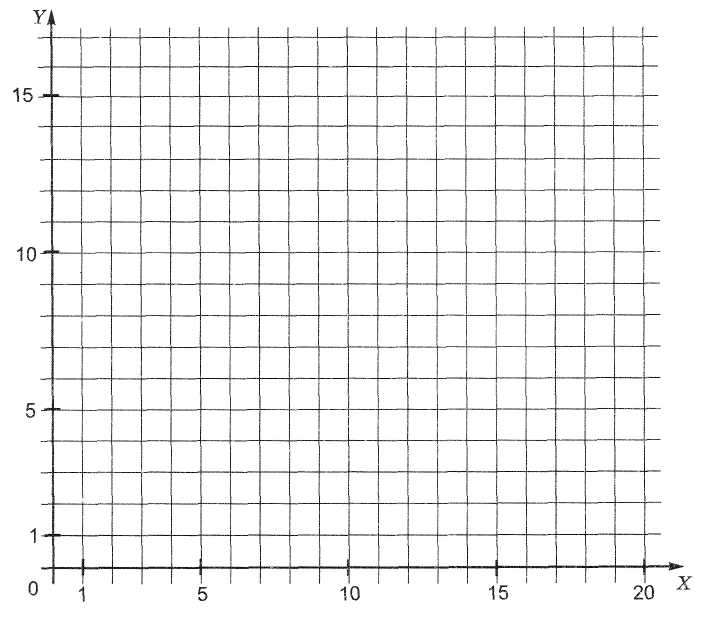 Закодировать рисунок с помощью координат точек.